               Vadovaudamasi Lietuvos Respublikos vietos savivaldos įstatymo 18 straipsnio 1 dalimi,  Pagėgių savivaldybės taryba n u s p r e n d ž i a: 1. Pripažinti Pagėgių savivaldybės tarybos 2019 m. rugpjūčio 29 d. sprendimą Nr. T-140 „Dėl Pagėgių savivaldybės švietimo įstaigų vadovų tarnybinių atlyginimų“ netekusiu galios nuo 2020 m. kovo 1 d.   2. Sprendimą paskelbti Pagėgių savivaldybės interneto svetainėje  www.pagegiai.lt.  Šis sprendimas gali būti skundžiamas Regionų apygardos administracinio teismo Klaipėdos rūmams (Galinio Pylimo g. 9, 91230 Klaipėda) Lietuvos Respublikos administracinių bylų teisenos įstatymo nustatyta tvarka per 1 (vieną) mėnesį nuo sprendimo paskelbimo ar įteikimo suinteresuotiems asmenims dienos.SUDERINTA: Administracijos direktorius 	                                                         Virginijus Komskis		               		               Dokumentų valdymo ir teisės skyriausvyriausiasis specialistas				               Valdas Vytuvis	Civilinės metrikacijos ir viešosios tvarkos skyriausvyriausioji specialistė − kalbos ir archyvo tvarkytoja		               Laimutė MickevičienėParengė Virginija Sirvidienė,Švietimo, kultūros ir sporto skyriaus vedėja  Pagėgių savivaldybės tarybos  veiklos reglamento  2 priedas                                                                                                  PAGĖGIŲ SAVIVALDYBĖS TARYBOS SPRENDIMO PROJEKTODĖL PAGĖGIŲ SAVIVALDYBĖS TARYBOS 2019 M. RUGPJŪČIO 29 D. SPRENDIMO NR. T-140 „DĖL PAGĖGIŲ SAVIVALDYBĖS ŠVIETIMO ĮSTAIGŲ VADOVŲ TARNYBINIŲ ATLYGINIMŲ“ PRIPAŽINIMO NETEKUSIU GALIOSAIŠKINAMASIS RAŠTAS2020-02-25Parengto projekto tikslai ir uždaviniai                 Pagėgių savivaldybė taryba 2019 m. gruodžio 19 d. sprendimu Nr. T-202 patvirtino Pagėgių savivaldybės švietimo įstaigų vadovų darbo apmokėjimo sistemos tvarkos aprašą. Vadovaujantis aprašu švietimo įstaigų vadovų koeficientai nustatomi savivaldybės mero potvarkiu.Kaip šiuo metu yra sureguliuoti projekte aptarti klausimaiSprendimo projektas parengtas vadovaujantis Lietuvos Respublikos vietos savivaldos įstatymo 18 straipsnio 1 dalimi. Kokių teigiamų rezultatų laukiama                      Švietimo įstaigų vadovams bus nustatyti pareiginės algos koeficientai vadovaujantis priimtu Pagėgių savivaldybės tarybos 2019 m. gruodžio 19 d. sprendimu Nr. T-202 „Dėl Pagėgių savivaldybės švietimo įstaigų vadovų darbo apmokėjimo sistemos tvarkos aprašo patvirtinimo“. Galimos neigiamos priimto projekto pasekmės ir kokių priemonių reikėtų imtis, kad tokių pasekmių būtų išvengta.Neigiamų pasekmių nenumatyta.Kokius galiojančius aktus (tarybos, mero, Savivaldybės administracijos direktoriaus) reikėtų pakeisti ir panaikinti, priėmus sprendimą pagal teikiamą projektą.      Nereikės keisti ar naikinti kitų galiojančių aktų, priėmus sprendimą pagal teikiamą projektą.Jeigu priimtam sprendimui reikės kito tarybos sprendimo, mero potvarkio ar administracijos direktoriaus įsakymo, kas ir kada juos turėtų parengti.Reikės parengti mero potvarkį.Ar reikalinga atlikti sprendimo projekto antikorupcinį vertinimąŠis sprendimas antikorupciniu požiūriu nevertinamas.Sprendimo vykdytojai ir įvykdymo terminai, lėšų, reikalingų sprendimui įgyvendinti, poreikis (jeigu tai numatoma – derinti su Finansų skyriumi)Už sprendimo vykdymo priežiūrą atsakinga Pagėgių savivaldybės administracija.Projekto rengimo metu gauti specialistų vertinimai ir išvados, ekonominiai apskaičiavimai (sąmatos) ir konkretūs finansavimo šaltiniai.Neigiamų specialistų vertinimų ir išvadų negauta. Projekto rengėjas ar rengėjų grupė.Švietimo, kultūros ir sporto skyriaus vedėja Virginija Sirvidienė, tel. 57 367, el.p. v.sirvidienė@pagegiai.lt. Kiti, rengėjo nuomone, reikalingi pagrindimai ir paaiškinimai.Nėra kitų rengėjo pagrindimų ir paaiškinimų.Švietimo, kultūros ir sporto skyriaus vedėja		                 Virginija Sirvidienė                  Vadovaudamasi Lietuvos Respublikos vietos savivaldos įstatymo 16 straipsnio 4 dalimi, Lietuvos Respublikos Valstybės ir savivaldybių įstaigų darbuotojų darbo apmokėjimo įstatymo 8 straipsnio 2 dalimi, Pagėgių savivaldybės švietimo įstaigų vadovų pareiginės algos pastoviosios dalies koeficiento nustatymo ir jo keitimo tvarkos aprašo, patvirtinto Pagėgių savivaldybės tarybos 2018 m. rugpjūčio 28 d. sprendimu Nr. T-117 „Dėl Pagėgių savivaldybės švietimo įstaigų vadovų pareiginės algos pastoviosios dalies koeficiento nustatymo ir jo keitimo tvarkos aprašo patvirtinimo“, 3.2 ir 3.5 punktais, Pagėgių savivaldybės taryba n u s p r e n d ž i a:	   1. Nustatyti švietimo įstaigų vadovams nuo 2019 m. rugsėjo 1 d. iki 2020 m. rugpjūčio 31 d. pareiginės algos pastoviosios dalies koeficientus bazinės mėnesio algos dydžiu:Vaclovui Navickui, Pagėgių Algimanto Mackaus gimnazijos direktoriui – 9,37;Rimai Auštrienei, Vilkyškių Johaneso Bobrovskio gimnazijos direktorei – 9,3;Genovaitei Švalkūnienei, Natkiškių Zosės Petraitienės pagrindinės mokyklos direktorei – 8,36;Loretai Zinovjevienei, Piktupėnų pagrindinės mokyklos direktorei – 8,36; Loretai Chasijevai, Pagėgių pradinės mokyklos direktorei – 8,36;Nijolei Ulberkytei, Pagėgių lopšelio-darželio direktorei – 8,36.Padidinti Vaclovui Navickui, Pagėgių Algimanto Mackaus gimnazijos direktoriui, 20 procentų pareiginės algos pastoviosios dalies koeficientą nuo 2019 m. rugsėjo 1 d. iki 2020 m. rugpjūčio 31 d. Sprendimą paskelbti Pagėgių savivaldybės interneto svetainėje www.pagegiai.lt.            Šis sprendimas gali būti skundžiamas Lietuvos Respublikos administracinių ginčų komisijos Klaipėdos apygardos skyriui (H.Manto g. 37, 92236 Klaipėda) Lietuvos Respublikos ikiteisminio administracinių ginčų nagrinėjimo tvarkos įstatymo nustatyta tvarka arba Regionų apygardos administracinio teismo Klaipėdos rūmams (Galinio Pylimo g. 9, 91230 Klaipėda) Lietuvos Respublikos administracinių bylų teisenos įstatymo nustatyta tvarka per 1 (vieną) mėnesį nuo sprendimo paskelbimo dienos. Savivaldybės meras				        Vaidas Bendaravičius		Projektas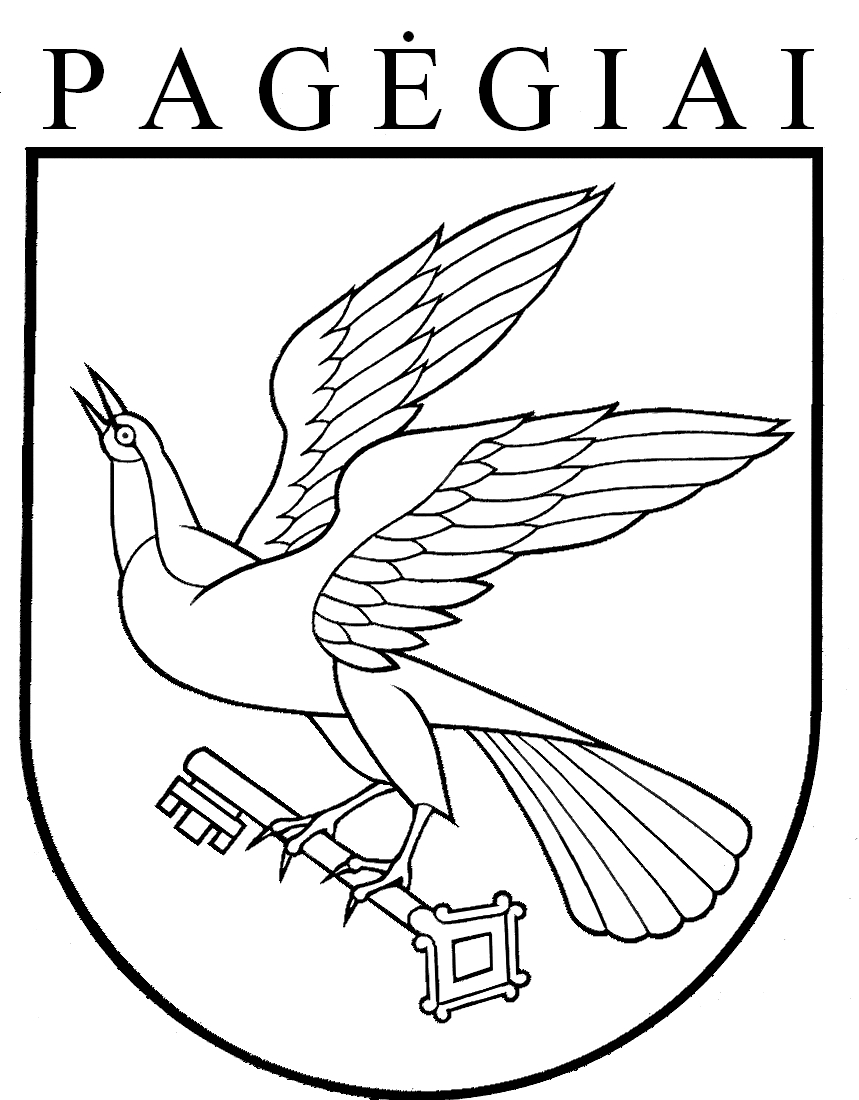 Pagėgių savivaldybės tarybasprendimasDĖL PAGĖGIŲ SAVIVALDYBĖS TARYBOS 2019 M. RUGPJŪČIO 29 D. SPRENDIMO NR. T-140 „DĖL PAGĖGIŲ SAVIVALDYBĖS ŠVIETIMO ĮSTAIGŲ VADOVŲ TARNYBINIŲ ATLYGINIMŲ“ PRIPAŽINIMO NETEKUSIU GALIOS2020 m. vasario 25 d. Nr. T1- 49PagėgiaiPagėgių savivaldybės tarybasprendimasDĖL PAGĖGIŲ SAVIVALDYBĖS ŠVIETIMO ĮSTAIGŲ VADOVŲ TARNYBINIŲ ATLYGINIMŲ2019 m. rugpjūčio 29 d. Nr. T-140Pagėgiai